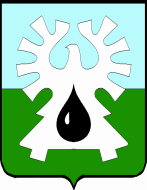 
МУНИЦИПАЛЬНОЕ ОБРАЗОВАНИЕ ГОРОД УРАЙХАНТЫ-МАНСИЙСКИЙ АВТОНОМНЫЙ ОКРУГ - ЮГРАДУМА ГОРОДА УРАЙ РЕШЕНИЕ      от 30 мая  2019 года                                                    	  	         № 37 О награждении Благодарственным письмом Думы города УрайРассмотрев материалы, представленные для награждения Благодарственным письмом Думы города Урай, в соответствии с Положением о наградах и почетных званиях города Урай, принятым  решением Думы города Урай от 24 мая 2012 года № 53, Дума города Урай решила:1. Наградить Благодарственным письмом Думы города Урай:         1) за профессиональные успехи в работе  и добросовестный труд, в связи со 100-летием профессионального праздника - Дня социального работника - Васильеву Анастасию Михайловну, специалиста по социальной работе консультативного отделения бюджетного учреждения Ханты-Мансийского автономного округа – Югры «Урайский комплексный центр социального обслуживания населения»,- Скороходову  Екатерину Александровну, специалиста по социальной работе организационно - методического отделения бюджетного учреждения Ханты-Мансийского автономного округа – Югры «Урайский комплексный центр социального обслуживания населения»,2) за многолетний добросовестный труд, успехи в работе и высокий профессионализм- Энзель Ирину Анатольевну, главного специалиста – эксперта  отдела социальных выплат казенного учреждения Ханты-Мансийского автономного округа - Югры «Центр социальных выплат»,- Петрову Наталию Викторовну, ведущего специалиста отдела социальных выплат казенного учреждения Ханты-Мансийского автономного округа - Югры «Центр социальных выплат».2. Опубликовать настоящее решение в газете «Знамя».Председатель Думы города Урай                                  Г.П. Александрова